АДМИНИСТРАЦИЯ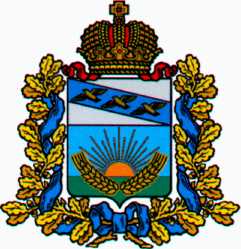 СОЛНЦЕВСКОГО РАЙОНА КУРСКОЙ ОБЛАСТИП О С Т А Н О В Л Е Н И ЕО внесении изменений в муниципальную программуСолнцевского района Курской области«Развитие муниципального управления и повышениеэффективности деятельности АдминистрацииСолнцевского района Курской области»,утвержденную постановлением АдминистрацииСолнцевского района Курской областиот 30.12.2019 г. № 563В соответствии со статьей 179 Бюджетного кодекса Российской Федерации, постановлением Администрации Солнцевского района Курской области от 06.11.2013 г. № 585 «Об утверждении Порядка разработки, реализации и оценки эффективности муниципальных программ Солнцевского района Курской области» и постановлением Администрации Солнцевского района Курской области от 05.11.2014 г. № 543 «Об утверждении перечня муниципальных программ Солнцевского района Курской области», Администрация Солнцевского района Курской области ПОСТАНОВЛЯЕТ:1. Внести в муниципальную программу Солнцевского района Курской области «Развитие муниципального управления и повышение эффективности деятельности Администрации Солнцевского района Курской области», утвержденную постановлением Администрации Солнцевского района Курской области от 30.12.2019 г. № 563, следующие изменения:1) Паспорт муниципальной программы Солнцевского района Курской области «Развитие муниципального управления и повышение эффективности деятельности Администрации Солнцевского района Курской области» изложить в новой редакции (прилагается);2) Паспорт муниципальной подпрограммы «Обеспечение реализации муниципальной программы Солнцевского района Курской области «Развитие муниципального управления и повышение эффективности деятельности Администрации Солнцевского района Курской области» изложить в новой редакции (прилагается);3) Приложение № 4 к муниципальной программе Солнцевского района Курской области «Развитие муниципального управления и повышение эффективности деятельности Администрации Солнцевского района Курской области «Ресурсное обеспечение реализации муниципальной программы за счет средств бюджета муниципального района «Солнцевский район» Курской области» изложить в новой редакции (прилагается).2. Заместителю Главы Администрации Солнцевского района Курской области (Басков В.В.) обеспечить размещение муниципальной программы Солнцевского района Курской области «Развитие муниципального управления и повышение эффективности деятельности Администрации Солнцевского района Курской области» на официальном сайте Администрации Солнцевского района Курской области в 2-х недельный срок со дня подписания настоящего постановления.3. Контроль за исполнением настоящего постановления оставляю за собой.4. Постановление вступает в силу со дня его подписания и распространяется на правоотношения, возникшие с 7 сентября 2022 года.Глава Солнцевского района                                                                  Г.Д. ЕнютинУтвержденапостановлением АдминистрацииСолнцевского районаКурской областиот 30 декабря 2019 г. № 563в редакциипостановления АдминистрацииСолнцевского районаКурской областиот 12 декабря 2022 г. № 546Муниципальная программа Солнцевского района Курской области «Развитие муниципального управления и повышение эффективности деятельности Администрации Солнцевского района Курской области»Паспорт муниципальной программы Солнцевского района Курской области «Развитие муниципального управления и повышение эффективности деятельности Администрации Солнцевского района Курской области»11. Муниципальные подпрограммыМуниципальная подпрограмма «Обеспечение реализации муниципальной программы Солнцевского района Курской области «Развитие муниципального управления и повышение эффективности деятельности Администрации Солнцевского района Курской области»ПАСПОРТмуниципальной подпрограммы «Обеспечение реализации муниципальной программы Солнцевского района Курской области «Развитие муниципального управления и повышение эффективности деятельности Администрации Солнцевского района Курской области»Приложение № 4к муниципальной программеСолнцевского района Курской области«Развитие муниципального управленияи повышение эффективности деятельностиАдминистрации Солнцевского районаКурской области»Ресурсное обеспечение реализации муниципальной программы за счет средств бюджета муниципального района «Солнцевский район» Курской областиОТ12.12.2022№546Курская область, 306120, пос. СолнцевоКурская область, 306120, пос. СолнцевоКурская область, 306120, пос. СолнцевоОтветственный исполнитель муниципальной программыАдминистрация Солнцевского района Курской областиСоисполнители муниципальной программыотсутствуютУчастники муниципальной программыотсутствуютПодпрограммы муниципальной программыПодпрограмма «Обеспечение реализации муниципальной программы Солнцевского района Курской области «Развитие муниципального управления и повышение эффективности деятельности Администрации Солнцевского района Курской области»Цели муниципальной программыРешение вопросов местного значения и повышение эффективности деятельности местной Администрации Солнцевского района Курской области;Совершенствование системы управления муниципальной службой; Формирование высококвалифицированного кадрового состава, обеспечивающего эффективность муниципального управления;Развитие организационного, информационного и финансового обеспечения муниципальной службы в Администрации Солнцевского района Курской областиЗадачи муниципальной программыИсполнение полномочий по решению вопросов местного значения в соответствии с федеральными законами, законами Курской области и муниципальными правовыми актами;Обеспечение реализации прав граждан, проживающих на территории муниципального образования, на осуществление местного самоуправления;Совершенствование правовой основы муниципальной службы;Внедрение эффективных технологий и современных методов кадровой работы, направленных на повышение профессиональной компетенции муниципальных служащих, обеспечение условий для их результативной их профессиональной служебной деятельности;Совершенствование организационных и правовых механизмов профессиональной служебной деятельности муниципальных служащих;Развитие системы подготовки кадров для муниципальной службы, дополнительного профессионального образования муниципальных служащих;Оптимизация штатной численности муниципальных служащих;Внедрение антикоррупционных механизмов на муниципальной службе;Повышение престижа муниципальной службы;Привлечение на муниципальную службу квалифицированных молодых специалистов, укрепление кадрового потенциала органов местного самоуправления;Создание системы контроля деятельности муниципальных служащих со стороны институтов гражданского общества, повышение уровня открытости и гласности муниципальной службыЗадачи муниципальной программыИсполнение полномочий по решению вопросов местного значения в соответствии с федеральными законами, законами Курской области и муниципальными правовыми актами;Обеспечение реализации прав граждан, проживающих на территории муниципального образования, на осуществление местного самоуправления;Совершенствование правовой основы муниципальной службы;Внедрение эффективных технологий и современных методов кадровой работы, направленных на повышение профессиональной компетенции муниципальных служащих, обеспечение условий для их результативной их профессиональной служебной деятельности;Совершенствование организационных и правовых механизмов профессиональной служебной деятельности муниципальных служащих;Развитие системы подготовки кадров для муниципальной службы, дополнительного профессионального образования муниципальных служащих;Оптимизация штатной численности муниципальных служащих;Внедрение антикоррупционных механизмов на муниципальной службе;Повышение престижа муниципальной службы;Привлечение на муниципальную службу квалифицированных молодых специалистов, укрепление кадрового потенциала органов местного самоуправления;Создание системы контроля деятельности муниципальных служащих со стороны институтов гражданского общества, повышение уровня открытости и гласности муниципальной службыЦелевые индикаторы и показатели муниципальной программыЧисло субъектов малого и среднего предпринимательства в расчете на 10 тыс. человек населения.Доля среднесписочной численности работников (без внешних совместителей) малых и средних предприятий в среднесписочной численности работников (без внешних совместителей) всех предприятий и организаций.Доля площади земельных участков, являющихся объектами налогообложения земельным налогом, в общей площади территории муниципального района.Доля протяженности автомобильных дорог общего пользования местного значения, не отвечающих нормативным требованиям, в общей протяженности автомобильных дорог общего пользования местного значения.Доля населения, проживающего в населенных пунктах, не имеющих регулярного автобусного и (или) железнодорожного сообщения с административным центром муниципального района, в общей численности населения муниципального района.Общая площадь жилых помещений, приходящаяся в среднем на одного жителя, - всего, в том числе введенная в действие за один год.Доля многоквартирных домов, расположенных на земельных участках, в отношении которых осуществлен государственный кадастровый учет.Доля организаций коммунального комплекса, осуществляющих производство товаров, оказание услуг по водо-, тепло-, газо-, электроснабжению, водоотведению, очистке сточных вод, утилизации (захоронению) твердых бытовых отходов и использующих объекты коммунальной инфраструктуры на праве частной собственности, по договору аренды или концессии, участие субъекта Российской Федерации и (или) муниципального района в уставном капитале которых составляет не более 25 процентов, в общем числе организаций коммунального комплекса, осуществляющих свою деятельность на территории муниципального района.Удовлетворенность населения деятельностью органов местного самоуправления муниципального района.Количество обращений граждан в администрацию муниципального образования, рассмотренных с нарушением сроков, установленных действующим законодательством/единиц.Соответствие муниципальных правовых актов действующему законодательству по результатам проверки контрольно-надзорных органов.Количество муниципальных служащих, прошедших обучение по профильным направлениям деятельности.Доля достигнутых целевых показателей (индикаторов) муниципальной программы к общему количеству показателей (индикаторов)Целевые индикаторы и показатели муниципальной программыЧисло субъектов малого и среднего предпринимательства в расчете на 10 тыс. человек населения.Доля среднесписочной численности работников (без внешних совместителей) малых и средних предприятий в среднесписочной численности работников (без внешних совместителей) всех предприятий и организаций.Доля площади земельных участков, являющихся объектами налогообложения земельным налогом, в общей площади территории муниципального района.Доля протяженности автомобильных дорог общего пользования местного значения, не отвечающих нормативным требованиям, в общей протяженности автомобильных дорог общего пользования местного значения.Доля населения, проживающего в населенных пунктах, не имеющих регулярного автобусного и (или) железнодорожного сообщения с административным центром муниципального района, в общей численности населения муниципального района.Общая площадь жилых помещений, приходящаяся в среднем на одного жителя, - всего, в том числе введенная в действие за один год.Доля многоквартирных домов, расположенных на земельных участках, в отношении которых осуществлен государственный кадастровый учет.Доля организаций коммунального комплекса, осуществляющих производство товаров, оказание услуг по водо-, тепло-, газо-, электроснабжению, водоотведению, очистке сточных вод, утилизации (захоронению) твердых бытовых отходов и использующих объекты коммунальной инфраструктуры на праве частной собственности, по договору аренды или концессии, участие субъекта Российской Федерации и (или) муниципального района в уставном капитале которых составляет не более 25 процентов, в общем числе организаций коммунального комплекса, осуществляющих свою деятельность на территории муниципального района.Удовлетворенность населения деятельностью органов местного самоуправления муниципального района.Количество обращений граждан в администрацию муниципального образования, рассмотренных с нарушением сроков, установленных действующим законодательством/единиц.Соответствие муниципальных правовых актов действующему законодательству по результатам проверки контрольно-надзорных органов.Количество муниципальных служащих, прошедших обучение по профильным направлениям деятельности.Доля достигнутых целевых показателей (индикаторов) муниципальной программы к общему количеству показателей (индикаторов)Этапы и сроки реализации муниципальной программымуниципальная программа реализуется в один этап. Сроки реализации 2020-2024 годыОбъемы бюджетных ассигнований муниципальной программыОбъемы бюджетных ассигнований муниципальной программы составят 61 701 823,99 рублей, в том числе:2020 год – 11 946 093,00 рублей;2021 год – 13 201 863,00 рублей;2022 год – 16 128 381,99 рублей;2023 год – 10 212 743,00 рублей;2024 год – 10 212 743,00 рублей.За счет средств бюджета муниципального района «Солнцевский район» Курской области – 61 701 823,99 рублей, в том числе:2020 год – 11 946 093,00 рублей;2021 год – 13 201 863,00 рублей;2022 год – 16 128 381,99 рублей;2023 год – 10 212 743,00 рублей;2024 год – 10 212 743,00 рублей.Объемы бюджетных ассигнований уточняются ежегодно при формировании бюджета муниципального района «Солнцевский район» Курской области на очередной финансовый год и плановый периодОжидаемые результаты реализации муниципальной программыобеспечить повышение качества жизни населения;повысить эффективность деятельности органов местного самоуправления на территории муниципального образования;формирование эффективного кадрового потенциала и кадрового резерва муниципальных служащих, совершенствование их знаний и умений;совершенствование и создание нормативно-правовой и методической базы, обеспечивающей дальнейшее развитие и эффективную деятельность работы администрации района;повышение эффективности управления и распоряжения муниципальным имуществом, в том числе земельными ресурсами и муниципальными жилыми помещениями;обеспечение в кратчайшие сроки исполнения тематических и социально-правовых запросов, связанных с обеспечением конституционных прав и социальной защищенностью гражданОтветственный исполнитель ПодпрограммыАдминистрация Солнцевского района Курской областиСоисполнители ПодпрограммыОтсутствуютУчастники ПодпрограммыОтсутствуютПрограммно-целевые инструменты ПодпрограммыОтсутствуютЦели ПодпрограммыОбеспечение создания условий для реализации муниципальной программы Солнцевского района Курской области «Развитие муниципального управления и повышение эффективности деятельности Администрации Солнцевского района Курской области»Задачи ПодпрограммыОбеспечение эффективной деятельности Администрации Солнцевского района Курской области как ответственного исполнителя муниципальной программы Солнцевского района Курской области «Развитие муниципального управления и повышение эффективности деятельности Администрации Солнцевского района Курской области»Целевые индикаторы и показатели ПодпрограммыДоля достигнутых целевых показателей (индикаторов) муниципальной программы Солнцевского района Курской области «Развитие муниципального управления и повышение эффективности деятельности Администрации Солнцевского района Курской области»Этапы и сроки реализации ПодпрограммыВ один этап 2020-2024 годыОбъем бюджетных ассигнований ПодпрограммыОбъемы бюджетных ассигнований муниципальной программы составят 61 701 823,99 рублей, в том числе:2020 год – 11 946 093,00 рублей;2021 год – 13 201 863,00 рублей;2022 год – 16 128 381,99 рублей;2023 год – 10 212 743,00 рублей;2024 год – 10 212 743,00 рублей.За счет средств бюджета муниципального района «Солнцевский район» Курской области – 61 701 823,99 рублей, в том числе:2020 год – 11 946 093,00 рублей;2021 год – 13 201 863,00 рублей;2022 год – 16 128 381,99 рублей;2023 год – 10 212 743,00 рублей;2024 год – 10 212 743,00 рублей.Объемы бюджетных ассигнований уточняются ежегодно при формировании бюджета муниципального района «Солнцевский район» Курской области на очередной финансовый год и плановый периодОжидаемые результаты реализации Подпрограммыобеспечение выполнения целей, задач и показателей муниципальной программы Солнцевского района Курской области «Развитие муниципального управления и повышение эффективности деятельности Администрации Солнцевского района Курской области» в целом, в разрезе основных мероприятийСтатусНаименование муниципальной программы, подпрограммы муниципальной программы, основного мероприятияНаименование муниципальной программы, подпрограммы муниципальной программы, основного мероприятияОтветственный исполнитель, соисполнители, заказчик-координаторКод бюджетной классификацииКод бюджетной классификацииКод бюджетной классификацииКод бюджетной классификацииРасходы (тыс. руб.), годыРасходы (тыс. руб.), годыРасходы (тыс. руб.), годыРасходы (тыс. руб.), годыРасходы (тыс. руб.), годыСтатусНаименование муниципальной программы, подпрограммы муниципальной программы, основного мероприятияНаименование муниципальной программы, подпрограммы муниципальной программы, основного мероприятияОтветственный исполнитель, соисполнители, заказчик-координаторГРБСРз ПРЦСРВР202020212022202320241223456789101112Муниципальная программаРазвитие муниципального управления и повышение эффективности деятельности Администрации Солнцевского района Развитие муниципального управления и повышение эффективности деятельности Администрации Солнцевского района Администрация муниципального образования района001010409 0 00 0000011 946 09313 201 86316 128 381,9910 212 74310 212 743Подпрограмма«Обеспечение реализации муниципальной программы Солнцевского района Курской области «Развитие муниципального управления и повышение эффективности деятельности Администрации Солнцевского района Курской области»«Обеспечение реализации муниципальной программы Солнцевского района Курской области «Развитие муниципального управления и повышение эффективности деятельности Администрации Солнцевского района Курской области»Администрация муниципального образования района001010409 1 00 0000011 946 09313 201 86316 128 381,9910 212 74310 212 743Основное мероприятие Решение вопросов местного значения Решение вопросов местного значения Администрация муниципального образования района001010409 1 01 0000011 946 09313 201 86316 128 381,9910 212 74310 212 743Обеспечение деятельности и выполнение функций органов местного самоуправленияОбеспечение деятельности и выполнение функций органов местного самоуправления001010409 1 01 С140211 946 09313 201 86316 128 381,9910 212 74310 212 743Расходы на выплаты персоналу в целях обеспечения выполнения функций государственными (муниципальными)органами, казенными учреждениями, органами управления государственными внебюджетными фондамиРасходы на выплаты персоналу в целях обеспечения выполнения функций государственными (муниципальными)органами, казенными учреждениями, органами управления государственными внебюджетными фондами001010409 1 01 С140210011 790 31213 066 92915 888 387,1610 198 74310 198 743Закупка товаров, работ и услуг для обеспечения государственных (муниципальных) нужд001010409 1 01 С1402200145 400126 430225 994,8300Иные бюджетные ассигнования001010409 1 01 С140280010 3818 50414 0001400014000